KNNV Utrecht PWG Nieuws 161	 (januari 2024)Contactpersonenhooilandjes 		Richard Janzen tel: 06-81758445 		rwjanzen@hotmail.nlKm-hokken		Renske Roest tel. 06-10194994			renske_roest@hotmail.comExcursiecommissie	Renee Lommen tel. 06-14621687 		activiteiten@utrecht.knnv.nlInhoud1 	Impressie van de Eindejaars Plantenjacht. 		2	Jaarvergadering3	Excursies van de excursiecommissie4	Floron-activiteiten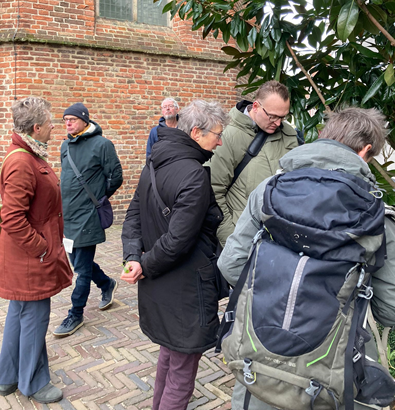 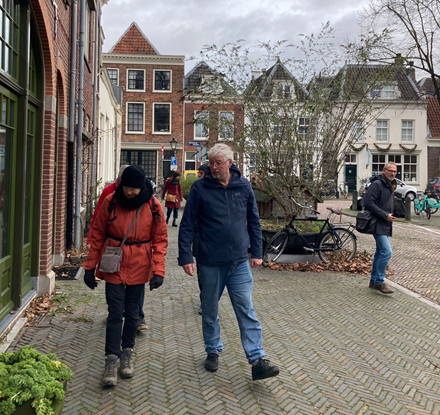 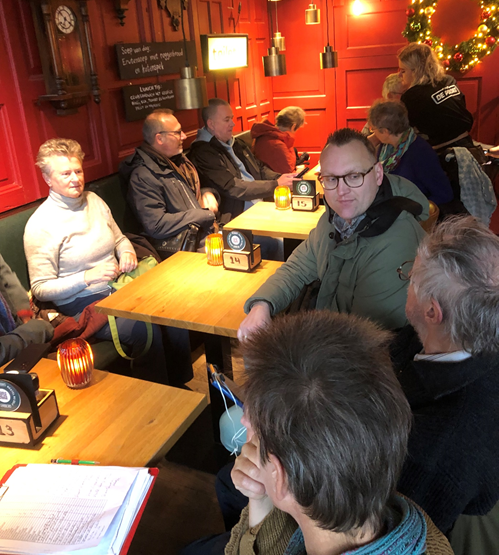 1 	Inpressie van de Eindejaars PlantenjachtDe Eindejaars plantenjacht was een goede gelegenheid om elkaar weer te ontmoeten en samen met planten bezig te zijn. Met zijn allen, zestien vrouw/man, werden we enthousiast bij het zien van elke bloeiende plant, zelfs van een doodgewone Paardenbloem. We vonden ook restanten van meer bijzondere planten, zoals van Klimopbremraap, maar deze mochten niet meetellen bij de telling, uitgebloeid. In het totaal vonden wij vonden 34 min of meer inheemse, bloeiende planten. Een aantal waren ontsnapte tuinplanten groeiend tussen de straatstenen zoals Tapijtbloem. Tot slot warmden we ons op onder het genot van een kopje koffie.Via de onderstaande link kun je onze waarnemingenlijst zien op de verspreidingsatlas.  https://www.verspreidingsatlas.nl/projecten/floron/plantenjacht/melding.aspx?id=bf3daee8-9f23-4cd3-a1ac-2a977425b3292	Jaarvergadering pwg		Plaats:		Stadskantoor Stadsplateau 1   3521 AZ Utrecht 6e etage, Zaal V35 Datum en tijd:	18 januari 19.00 – 21.30 uurOpgeven:	Uiterlijk 15 januari bij Richard JanzenHet programma is19.00 uur		inloop19.15 uur		terugblik op 202319.30 uur		voorstel activiteiten 2024 19.45 uur	 	koffie / thee20.00 uur	 	Laurens Sparrius trendbepaling in muurvegetaties21.00 tot 21.45 uur	BorrelExcursiecommissieDe excursiecommissie heeft twee leuke plantenexcursies op de planning staan. Voor deze activiteiten moet je je opgeven via de website.Zondag 21 januari	Excursie Winterknoppen door René WassenbergMaandag 25 maart	Excursie Stinzenplanten Nijenrode en Slot Zuylen4	Floron-activiteitenFLORON heeft een aantal online activiteiten die de moeite waard zijn. Zij starten steeds om 19.30 uur. Voor deze lezingen moet je je wel aanmelden op de site van FLORON.14 februari 	de lezing van Willemien Troelstra over russen. Deze lezing was ook op de FLORON-dag. 13 maart 	de lezing van Rienk-Jan Bijlsma over De ene braam is de andere niet.17 april 	de quiz Valse vrienden van Wessel Meijer naar aanleiding van zijn boekje.Daarnaast gaat Sam van Rootselaar van de Afdeling Utrecht van FLORON ook een aantal activiteiten organiseren. Welke dat zijn wordt op 17 januari bepaald op de bijeenkomst van het district Utrecht op Hoge Weide.